DİKİLİ KAYMAKAMLIĞI E-İMZA İLE İMZALANAN EVRAKLARITASTİK ETMEYE YETKİLİ PERSONELE AİT İSİM LİSTESİDİKİLİ İLÇE NÜFUS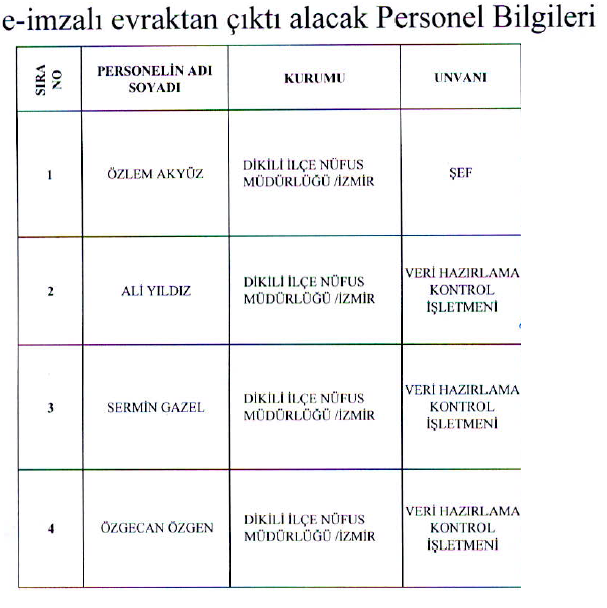 BİRİMİADI SOYADIUNVANIİlçe Yazı İşleri MüdürlüğüŞenay YAPARYazı İşleri Müdürüİlçe Yazı İşleri MüdürlüğüVedat AKTAŞŞefİlçe Yazı İşleri MüdürlüğüGülşen ATASELİMBilgisayar İşlt.İlçe Yazı İşleri MüdürlüğüMahinur KOŞARV.H.K.İşletmeniİlçe Yazı İşleri MüdürlüğüHandan İKİZV.H.K.İşletmeniİlçe Yazı İşleri MüdürlüğüHalil İbrahim ÖZDAMARSözleşmeli Personel (4/B)İlçe Yazı İşleri MüdürlüğüKadir YILMAZSözleşmeli Personel (4/B)